Qualified Personnel for Children who are Deaf-Blind: Selected Research and Professional Literature Bruce, S., Ferrell, K., Luckner, J. (2016). Guidelines for the administration of educational programs for students who are deaf/hard of hearing, visually impaired, or deafblind. Journal of the American Academy of Special Education Professionals, Fall 2016, 47-59. Correa-Torres, S., Bowen, S. (2018). Field-identified needs when working with students who are deafblind. Visual Impairment and Deafblind Education Quarterly, 63(2), 45–48. Council for Exceptional Children.Daley, T. C., Edwards, J., Fiore, T. A., Johnson, L. (2017). National evaluation of the State Deaf-Blind Projects (NCEE 2018-4006). Washington, DC: National Center for Education Evaluation and Regional Assistance, Institute of Education Sciences, U.S. Department of Education.  Grisham-Brown, J., Deniz Degermenci, H., Snyder, D., & Evans Luiselli, T. (2018). Improving practices for learners with deaf-blindness: A consultation and coaching model. Teaching Exceptional Children, 20(10), 1-9. Humes, K., Belote, M., & Parker, A. (2015). Open Hands–Open Access modules: Stories of adoption for state-specific purposes. Visual Impairment and Deafblind Education Quarterly, 60(2), 60–67. Kruemmling, B., Hayes, H., & Smith, D. W. (2017). Enriching doctoral-level preparation programs through a nationwide consortium model: The National Leadership Consortium in Sensory Disabilities. Journal of Visual Impairment & Blindness, 111(6), 557-567.Montgomery, C. (2014). Teacher of the deafblind pilot program in Texas: Part I. Visual Impairment and Deafblind Education Quarterly, 60(1), 34–40. Montgomery, C. (2015). Teacher of the deafblind pilot program in Texas: Part II. Visual Impairment and Deafblind Quarterly, 60(1), 15–32. National Consortium on Deaf-Blindness. (2012). Recommendations for improving intervener services. National Consortium on Deaf-Blindness. (2017). Qualified personnel for children with low-incidence disabilities Focus on deaf-blindness. Nelson, C. & Bruce, S. M. (2016). Critical issues in the lives of children and youth who are deafblind. American Annals of the Deaf, 161(4), 406-411. Nelson, C., & Sanders, D. (2014). Collaboration to ensure effective education of students who are deafblind. Visual Impairment and Deafblind Education Quarterly, 59(5), 26–35.  Parker, A. T. & Nelson, C. (2016). Toward a comprehensive system of personnel development in deafblind education. American Annals of the Deaf, 161(4), 486-501. Probst, K. (2022). Back to school: Planning educational supports for individuals who are deaf-blind. Exceptional Parent, 52(9), 13–15.Probst, K. M., & Morgan, S. (2022). The Online National Intervener Training Pilot Project. Journal of Visual Impairment & Blindness, 116(4), 567–573. https://doi.org/10.1177/0145482X221121353 Parker, A. T., McGinnity, B. L., Bruce, S. M. (2011). Educational programming for students who are deaf-blind: A position paper of the Division on Visual Impairments. Council for Exceptional Children. Arlington, VA: Council for Exceptional Children. Smith, A., & Gense, D. J. (2010). Special education, related services, and supports for children who are deaf-blind. AER Journal: Research and Practice in Visual Impairment and Blindness, 3(3), 115–122.Zambone, A. M., & Alsop, L. (2009). Ensuring access to high-quality interveners and teachers: Establishing intervener- and teacher specialized professional associations. DVI Quarterly, 54(3), 44–47. National Center on Deaf-Blindness, December 2022nationaldb.orgThe contents of this publication were developed under a grant from the U.S. Department of Education, #H326T180026. However, those contents do not necessarily represent the policy of the U.S. Department of Education, and you should not assume endorsement by the Federal Government. Project Officer, Susan Weigert.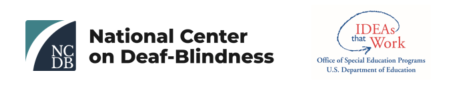 